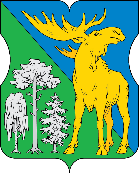 АДМИНИСТРАЦИЯМУНИЦИПАЛЬНОГО ОКРУГА ЛОСИНООСТРОВСКИЙ     РАСПОРЯЖЕНИЕ2 июля 2021 г.  №  31-РМЛОб утверждении плана проведения местных праздничных и иных зрелищных мероприятий на 3 квартал 2021 года      В соответствии с пунктом 8 части 1 статьи 8 Закона города Москвы от 6 ноября 2002 года № 56 «Об организации местного самоуправления в городе Москве», пунктом 6 и 7, подпунктом «е» пункта 15 статьи 16 Устава муниципального округа Лосиноостровский, Положением о порядке установления местных праздников и организации местных праздничных и иных зрелищных мероприятий в муниципальном округе Лосиноостровский, на основании Решения Совета депутатов муниципального округа Лосиноостровский от 23 декабря 2020 года № 13/8 – СД «Об утверждении перечня местных праздничных и иных зрелищных мероприятий в муниципальном округе Лосиноостровский на 2021 год»:       1. Утвердить план проведения местных праздничных и иных зрелищных мероприятий на 3 квартал 2021 года (приложение).2. Опубликовать настоящее распоряжение на официальном сайте муниципального округа Лосиноостровский в информационно-телекоммуникационной сети Интернет.      3. Контроль за исполнением настоящего распоряжения возложить на главу муниципального округа Лосиноостровский Федорову А.А.Глава муниципальногоокруга Лосиноостровский                                                        А.А. Федорова					                  Приложение                                                                                             к распоряжению администрации                                                                                             муниципального округа Лосиноостровский                                                                                             от 2 июля 2021г. № 31-РМЛПлан проведения местных праздничных и иных зрелищных мероприятий на 3 квартал 2021 год№ п/пНаименование Дата и времяпроведенияМесто проведенияПредполагаемое количество участниковОбъем финансирования(руб.)Источник финансирования1.Праздничное мероприятие «Соберем детей в школу»18.08.2021г.начало в 15.00 г. Москва, территория муниципального округа Лосиноостровский43 чел.100 000,00Бюджет муниципального округа Лосиноостровский2.Праздничное мероприятие «День муниципального округа Лосиноостровский»09.09.2021г.начало в 15.00 г. Москва30 чел.100 000,00Бюджет муниципального округа Лосиноостровский